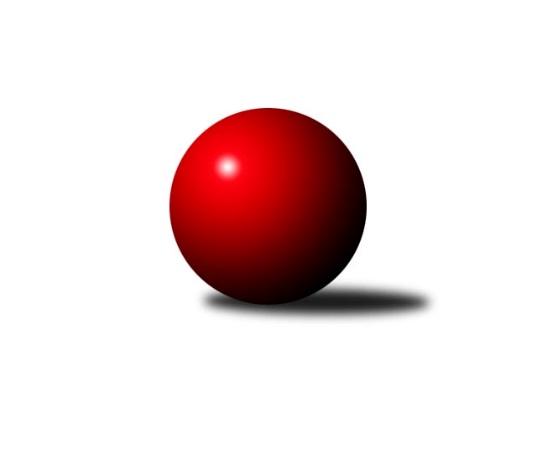 Č.19Ročník 2022/2023	16.3.2023Nejlepšího výkonu v tomto kole: 1557 dosáhlo družstvo: TJ Nová Ves BMeziokresní přebor ČB-ČK B 4 členné  2022/2023Výsledky 19. kolaSouhrnný přehled výsledků:Kuželky Borovany D	- Kuželky Borovany E	4:2	1434:1402	4.5:3.5	14.3.TJ Nová Ves B	- TJ Spartak Trhové Sviny E	5:1	1557:1445	5.0:3.0	16.3.Tabulka družstev:	1.	TJ Spartak Trhové Sviny E	15	14	0	1	71.0 : 19.0 	81.0 : 39.0 	 1499	28	2.	TJ Nová Ves B	16	10	0	6	61.0 : 35.0 	74.5 : 53.5 	 1442	20	3.	TJ Spartak Trhové Sviny D	15	9	0	6	49.0 : 40.0 	60.5 : 57.5 	 1381	18	4.	Kuželky Borovany E	15	3	0	12	23.0 : 66.0 	44.0 : 74.0 	 1301	6	5.	Kuželky Borovany D	15	2	0	13	23.0 : 67.0 	42.0 : 78.0 	 1344	4Podrobné výsledky kola:	 Kuželky Borovany D	1434	4:2	1402	Kuželky Borovany E	Josef Špulka	 	 196 	 198 		394 	 2:0 	 332 	 	156 	 176		Iva Soukupová	Petra Aldorfová	 	 164 	 196 		360 	 1.5:0.5 	 346 	 	164 	 182		Jaroslava Frdlíková	Karel Beleš	 	 144 	 178 		322 	 0:2 	 362 	 	175 	 187		František Stodolovský	Milan Šimek	 	 155 	 203 		358 	 1:1 	 362 	 	164 	 198		Josef Malíkrozhodčí: Jiří MalovanýNejlepší výkon utkání: 394 - Josef Špulka	 TJ Nová Ves B	1557	5:1	1445	TJ Spartak Trhové Sviny E	Vladimír Severin	 	 173 	 173 		346 	 1:1 	 342 	 	165 	 177		Vlastimil Kříha	Saša Sklenář	 	 225 	 219 		444 	 2:0 	 338 	 	157 	 181		Jan Stodolovský	Milan Churavý	 	 195 	 187 		382 	 0:2 	 398 	 	203 	 195		Josef Svoboda	Milan Bednář	 	 188 	 197 		385 	 2:0 	 367 	 	184 	 183		Bohuslav Švepešrozhodčí: František VašíčekNejlepší výkon utkání: 444 - Saša SklenářPořadí jednotlivců:	jméno hráče	družstvo	celkem	plné	dorážka	chyby	poměr kuž.	Maximum	1.	Saša Sklenář 	TJ Nová Ves B	417.57	286.4	131.2	5.2	3/3	(444)	2.	Bohuslav Švepeš 	TJ Spartak Trhové Sviny E	403.90	285.0	118.9	8.7	3/3	(433)	3.	Milan Bednář 	TJ Nová Ves B	384.08	276.4	107.7	11.3	3/3	(413)	4.	Josef Svoboda 	TJ Spartak Trhové Sviny E	383.42	270.6	112.8	9.2	3/3	(418)	5.	Zbyněk Ilčík 	TJ Nová Ves B	382.83	269.5	113.3	9.2	3/3	(417)	6.	Bohuslav Švepeš 	TJ Spartak Trhové Sviny E	378.50	263.1	115.4	12.7	2/3	(414)	7.	Milan Churavý 	TJ Nová Ves B	376.49	269.6	106.9	10.5	3/3	(394)	8.	Filip Rojdl 	TJ Spartak Trhové Sviny D	373.13	269.3	103.9	11.4	2/3	(405)	9.	Jiří Švepeš 	TJ Spartak Trhové Sviny E	371.75	266.8	105.0	10.5	2/3	(394)	10.	Josef Špulka 	Kuželky Borovany D	368.33	264.3	104.0	12.5	3/3	(394)	11.	Jan Stodolovský 	TJ Spartak Trhové Sviny E	366.00	251.5	114.5	10.0	2/3	(394)	12.	Nela Koptová 	TJ Spartak Trhové Sviny D	362.34	259.3	103.0	10.9	3/3	(407)	13.	Josef Malík 	Kuželky Borovany E	360.35	263.3	97.0	14.7	3/3	(395)	14.	Bedřich Kroupa 	TJ Spartak Trhové Sviny D	358.77	261.4	97.4	15.2	3/3	(379)	15.	Jiří Janoch 	Kuželky Borovany E	357.17	265.7	91.5	14.7	2/3	(382)	16.	Nela Horňáková 	TJ Spartak Trhové Sviny D	354.44	258.1	96.4	13.9	2/3	(382)	17.	Lukáš Průka 	TJ Spartak Trhové Sviny D	353.67	249.8	103.8	11.8	2/3	(365)	18.	František Stodolovský 	Kuželky Borovany E	352.27	261.1	91.2	16.0	3/3	(383)	19.	Vlastimil Kříha 	TJ Spartak Trhové Sviny E	350.95	257.3	93.6	14.7	3/3	(403)	20.	Petra Aldorfová 	Kuželky Borovany D	350.92	254.8	96.2	10.8	3/3	(366)	21.	Vít Malík 	TJ Spartak Trhové Sviny D	349.00	258.4	90.6	16.0	3/3	(376)	22.	Jan Votruba 	TJ Spartak Trhové Sviny E	348.25	252.4	95.8	16.5	2/3	(368)	23.	Jaroslava Frdlíková 	Kuželky Borovany E	347.54	262.9	84.7	18.1	2/3	(373)	24.	Karel Beleš 	Kuželky Borovany D	344.78	249.6	95.1	15.2	3/3	(374)	25.	Ondřej Plzák 	Kuželky Borovany D	331.00	246.9	84.1	17.5	2/3	(355)	26.	František Polák 	TJ Spartak Trhové Sviny D	324.22	238.4	85.8	18.2	3/3	(398)	27.	Ladislav Staněk 	TJ Nová Ves B	322.22	241.7	80.5	19.4	3/3	(363)	28.	Leona Malíková 	TJ Spartak Trhové Sviny D	312.50	229.0	83.5	22.0	2/3	(340)	29.	Milan Šimek 	Kuželky Borovany D	308.11	235.1	73.0	21.9	3/3	(358)	30.	Radomil Dvořák 	Kuželky Borovany E	306.25	235.3	71.0	23.9	2/3	(321)	31.	František Vašíček 	TJ Nová Ves B	304.90	229.8	75.2	21.3	3/3	(355)	32.	Tomáš Novotný 	Kuželky Borovany D	304.17	230.4	73.8	21.2	3/3	(327)	33.	Iva Soukupová 	Kuželky Borovany E	300.00	227.4	72.6	19.9	3/3	(365)	34.	Marie Dvořáková 	Kuželky Borovany E	280.89	214.2	66.7	27.8	3/3	(303)		Vladimír Severin 	TJ Nová Ves B	338.50	250.0	88.5	14.0	1/3	(346)Sportovně technické informace:Starty náhradníků:registrační číslo	jméno a příjmení 	datum startu 	družstvo	číslo startu
Hráči dopsaní na soupisku:registrační číslo	jméno a příjmení 	datum startu 	družstvo	Program dalšího kola:20. kolo22.3.2023	st	17:00	TJ Spartak Trhové Sviny E - Kuželky Borovany D	22.3.2023	st	17:00	Kuželky Borovany E - TJ Spartak Trhové Sviny D				-- volný los -- - TJ Nová Ves B	Nejlepší šestka kola - absolutněNejlepší šestka kola - absolutněNejlepší šestka kola - absolutněNejlepší šestka kola - absolutněNejlepší šestka kola - dle průměru kuželenNejlepší šestka kola - dle průměru kuželenNejlepší šestka kola - dle průměru kuželenNejlepší šestka kola - dle průměru kuželenNejlepší šestka kola - dle průměru kuželenPočetJménoNázev týmuVýkonPočetJménoNázev týmuPrůměr (%)Výkon10xSaša SklenářNová Ves B44410xSaša SklenářNová Ves B124.9444411xJosef SvobodaSp. T.Sviny  E3987xJosef ŠpulkaBorovany D113.363946xJosef ŠpulkaBorovany D3948xJosef SvobodaSp. T.Sviny  E111.9939810xMilan BednářNová Ves B38510xMilan BednářNová Ves B108.3438510xMilan ChuravýNová Ves B38211xMilan ChuravýNová Ves B107.4938215xBohuslav ŠvepešSp. T.Sviny  E3673xFrantišek StodolovskýBorovany E104.16362